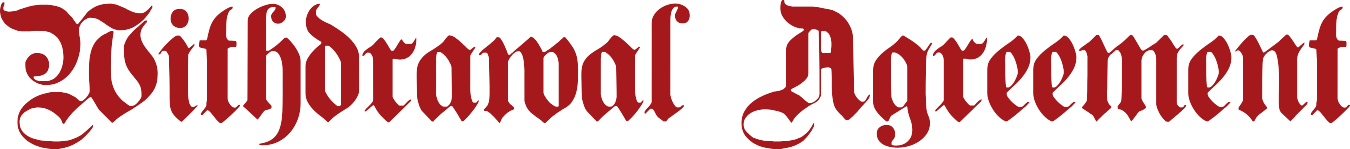 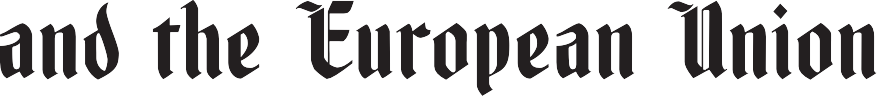 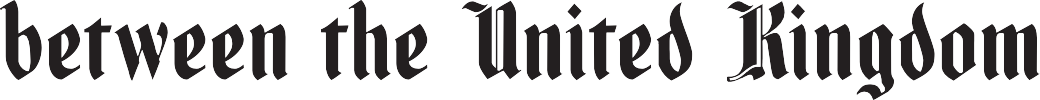 This agreement sets out the arrangements for the withdrawal of the United Kingdom of Great Britain and Northern Ireland from the European Union.All groups can suggest amendments to this draft agreement and thereby replace the blue sections of text. However, only the delegations of the EU and the UK can vote on each clause. Clauses can only be approved (colored green) if both delegations vote in favor. The flags signal who mainly supports the current wording of the clauses. You need to balance this! Remember that everyone will benefit from an agreement.Preamble: All parties recognize that the United Kingdom’s withdrawal from the Union presents a significant and unique challenge to the island of Ireland. Any solution must respect the peace agreement in Northern Ireland, the integrity of the United Kingdom and the integrity of the EU internal market and customs union.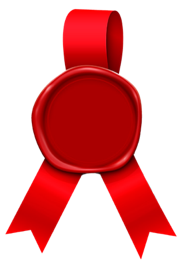 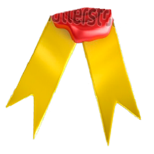 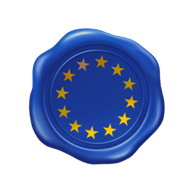 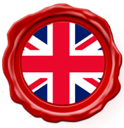 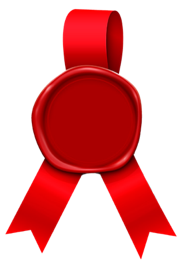 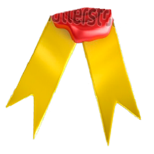 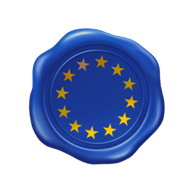 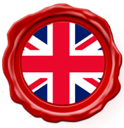 The Border The border between the UK and the EU will be placed in the Irish Sea, between the UK(GB) and UK (Northern Ireland).   
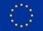 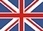 The Customs UnionNorthern Ireland is part of the customs territory of the United Kingdom as well as that of the EU.  
The Single MarketThe UK leaves the Single Market  List of amendments 

Each group works hard to introduce at least one amendment that must replace the blue parts of the draft agreement. It is also permitted to suggest changes of one or several words. The border[will] be placed between Northern Ireland and Ireland. [will] not be necessary because the UK will maintain full alignment with those rules of the Union's internal market and the customs union which support the peace agreement, the all-island economy and all-island cooperation, unless and until an alternative arrangement is agreed in the trade negotiations. The Customs UnionThe UK stays in the European Customs Union Northern Ireland remains part of the European Customs Union Northern Ireland leaves the customs union with the rest of the United Kingdom The Single Market[…] but Northern Ireland stays in the Single Market for goods  The UK stays in the Single Market for [freedom of movement] for Goods, Services and Capital, but not for people. The UK stays in the Single Market 